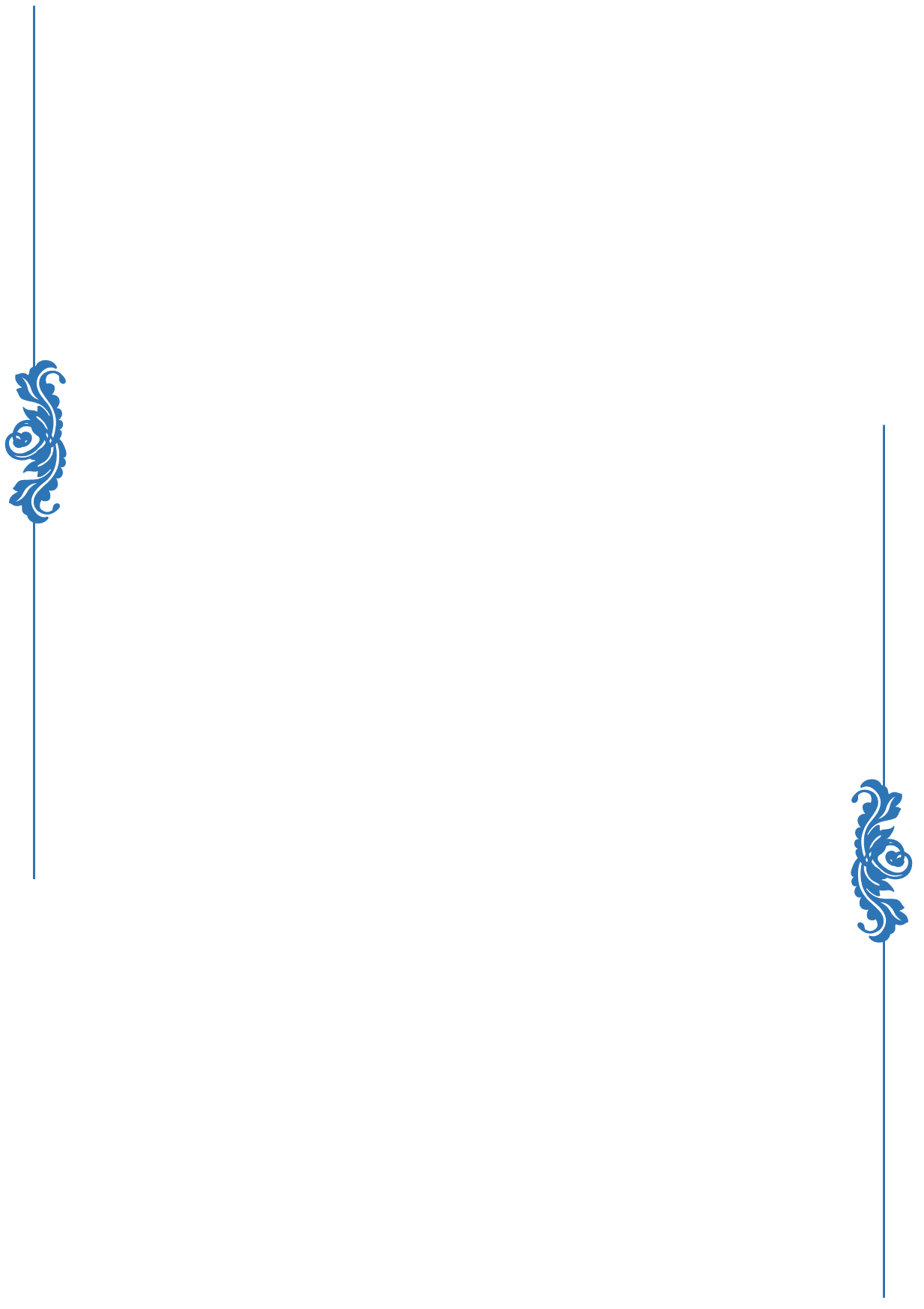 前言亲爱的各位读者：我是熊鸿兵，是就读于广东药科大学预防医学专业的大四学生。作为一名对公共健康和医学科技充满热忱的学者，我追求着在基础研究领域做出有意义的贡献。在人类历史的长河中，我们一直在与疾病进行着争斗。癌症，作为一种毫不留情的疾病，曾经使无数家庭陷入绝望之中。在日新月异的21世纪，尽管科学和医学取得了巨大进展，作为“癌中之王”的——胰腺癌依旧让人类束手无策。它是一种凶险而难治的恶性肿瘤，它的快速扩散和隐蔽性使之成为医学研究领域最大的挑战之一。在科技的螺旋式上升、波浪式前进以及人类智慧的指引下，历史的步伐逐渐迈向前方，我们等待见证曙光的出现。本故事讲述了一个令人振奋的旅程，那是纳米机器人Eva进入患者艾丽西亚体内对抗胰腺癌细胞的壮丽之旅。作为一个革命性的概念，纳米机器人利用了最先进的纳米技术和自主导航系统，在微小尺度上进行精密操作。这些微型机器人能够穿越血液循环系统，并精确定位到胰腺癌细胞所在位置。一旦到达目标区域，纳米机器人便能释放特定药物或进行针对性的治疗，以消灭癌细胞而不损害健康组织。这个故事不仅仅是胜利的标志，更是对人性坚韧与科技力量的致敬。Eva是一位强大而智慧的纳米机器人，她奋力战斗着，为艾丽西亚带来了新生。通过清除胰腺癌细胞，并以自身能源续航、抵御黑客入侵为基础，Eva展现了科技在医学领域所能发挥出的巨大潜力。这个故事并非只关乎科技上的突破和医学上的进步，更关乎人性中坚韧不拔的力量。艾丽西亚，作为一个癌症患者，面临着巨大的困境和痛苦，但她从未放弃对生命的希望。她与Eva之间的合作和信任，让我们看到了人性中坚毅、勇敢与乐观的一面。笔者想借此故事传达的中心思想是：无论面对怎样艰难险阻，人类永远都有战胜困难的力量。科技是我们手中强大的工具，能够帮助我们认识自然、改造自然、战胜疾病、克服困难。更重要的是，我们应珍惜生命、保持乐观向上，在逆境中坚持不懈。希望这个故事能够唤起我们对科技进步和医学创新的关注，并引发对于人性坚韧、拼搏精神以及珍爱生命的思考。让我们一同探索这个光明未来，并用智慧和勇气去创造更美好的明天！                                         熊鸿兵2023年9月25日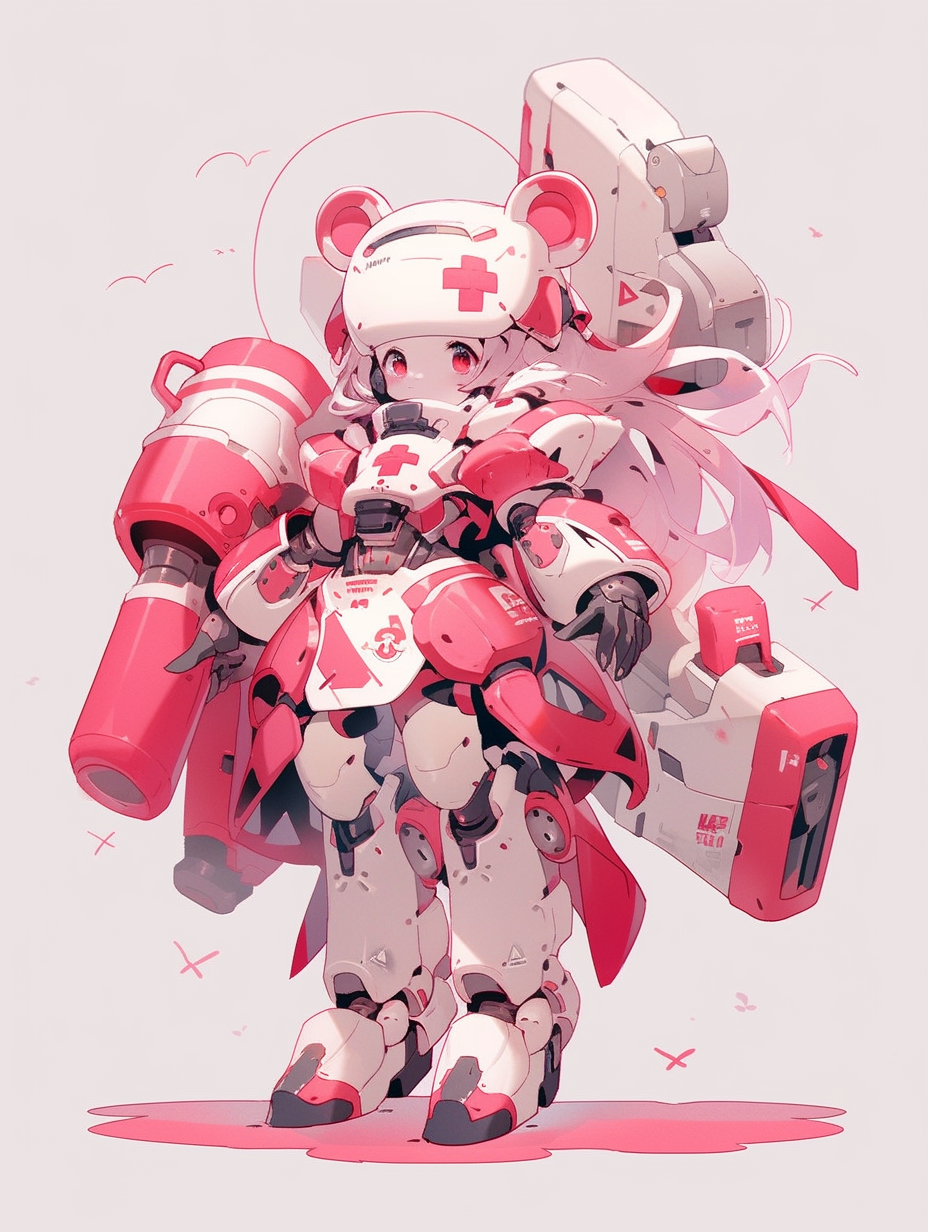 Eva的奇迹之旅我是Eva，在2100年那个科技高度发达的时代，我是一个微小而卓越的纳米机器人。在过去的100年的时间里科学家们经过长期的研发和测试，将纳米技术推入一个革命性的新时代，纳米机器人成为医生们最可靠的、最高效的治疗工具之一，使许多曾经无法治愈的疾病成为可能。作为一个机器人，尽管我的身躯如同微风中的尘埃，却拥有着无穷的能量与智慧。我是传奇的织梦者，编织着人类生命中的无尽的奇迹与永恒的希望。我的工作原理源自于纳米科技的巅峰之作。我的躯体由无数微型机器组成，每个机器都拥有超强的计算能力和精密的操作技巧。当被引入人体内时，利用微小而坚韧的身躯，我能迅速穿越血液、淋巴系统以及其他组织和器官的重重屏障。无论是在多么狭小的空间，我都能够轻松自如地游走，顺利抵达没有硝烟的前沿阵地。在抵达目标区域开启治疗之前，我会根据患者的个体情况制定一份个性化的治疗方案，这个过程就像是一次细致入微的交流，通过与细胞相互作用，我将向细胞传递修复自身、恢复正常生理功能的指令。按照事先设定的程序与指令展开行动，我通过扫描和分析患者体内的细胞和组织，寻找异常信号和病变迹象。我的眼睛是微观世界的窗口，可以捕捉到身体内最微小的变化。一旦发现问题，我便启动自身内部储存的庞大数据库，并根据医学知识库中最新的研究成果制定治疗方案。这些方案基于先进的免疫抑制治疗、靶向治疗、基因编辑和修复技术，旨在精确地纠正体内异常情况，并促进健康细胞重生。通过与其他纳米机器人的协同工作，我们能够实现即时而准确的诊断结果，并随时与医生团队共享数据和分析结果，为他们做出决策提供关键信息，并为患者提供个性化治疗选项。一天，我接到了一个任务，需要在医院帮助治疗一位患有严重胰腺癌的患者。这位患者名叫艾丽西亚，是一个极富勇气和坚强的年轻女性。当我进入艾丽西亚的体内时，目光所至，她的胰腺和周围组织已经被癌细胞侵袭得十分严重。在肉眼难辨的微小细胞之间，胰腺像一座颓败的城堡，墙壁潜藏着无数隐秘而致命的裂缝；血管如枯竭的河流，在这座城堡内蜿蜒穿行，无力地输送着细胞命运所需的氧气和营养。这些癌细胞异常活跃，分化程度之低，恶性程度之大，使得治疗过程变得异常困难。然而，作为一名纳米机器人，我所具备的先进的技术和能力足以应对这一挑战。我与一支无数个微小勇士组成的先遣队开启了治疗之旅，奋不顾身在艾丽西亚的血管、淋巴网络、组织间隙中快速穿插，奋勇向前，凭借着自己微弱却卓越的力量与智慧，与这些顽强的癌细胞一较高下。终于，我和同伴们抵达了目的地——艾丽西亚体内的胰腺癌细胞集群。这些肆虐无情的细胞如同野心勃勃的帝王，不曾满足于其领土之局限，企图跋扈一方并蔓延、征服至艾丽西亚全身各个角落。然而，他们遇到了真正的对手，待我们凯旋归来之时，即是他们接受毁灭之刃制裁之时。俗话说，“兵马未动，粮草先行”，在战场上如果能切断敌人的后勤供给，就能直接奠定胜利的基础。每个纳米机器人都携带多个DNA折纸卷曲成的空心管子，开后呈纸片状，长约90纳米，宽度60纳米，厚度2纳米。这些管子的两端悬挂着能够特异性识别肿瘤细胞DNA分子的探针，并且管中装有凝血酶。我们将DNA折纸管部署在癌细胞的供血血管中，一经展开，凝血酶暴露在血液中，引发凝固级联反应诱发血小板聚集形成血栓。如此一来，血栓就会堵住流向肿瘤组织的供血血管。人体内的营养物质和氧气通过血液输送给各个组织和器官。而肿瘤的生长和转移也依赖于通过血液进行的营养物质供应。因此，在阻断了肿瘤组织所依赖的供应后，无法得到足够营养和氧气支持的肿瘤只能束手待毙。我的纳米尖刺闪耀着微弱而坚定、惩奸除恶的锋芒，在癌细胞膜上无声地划开一道微小的切口，并释放出一种特殊的靶向药物，这即是我踏入战场向癌细胞宣战的第一步。这种药物具备精准定位的能力并且能打击癌细胞内部关键分子，从而抑制它们的生长、增殖和扩散。如果说癌细胞群是一群饥渴未满、无法满足、毫无个性和自主性的丧尸，那么癌细胞的DNA就好比一本被诅咒的生命之书，这本书原本记录着生命的起源和演化的奇迹与奥秘，但在它的驱使下原本健康的细胞变得扭曲、邪恶。癌细胞无法合成正常的DNA序列，缺失和错乱的DNA使得癌细胞摒弃了生命延续所必需遵循的准则和平衡，被许诺了永生的他们四处游荡、肆意横行，侵犯着健康细胞的领地。细胞内的机器开始陷入混乱，无序地生产着有缺陷的蛋白质。它们既不是死者也不是活者，徘徊在阴阳相隔的两个世界，早已失去自己最初的目标和本心。而我的纳米尖刺所携带的PARP酶抑制剂靶向药物正是破解该诅咒的关键，一旦被释放进入细胞，药物迅速与癌细胞内的特定分子相互作用，由于细胞每天都会发生大量的DNA损伤，PARP酶能够识别DNA单链损伤并进行修复，被抑制了PARP酶1的活性癌细胞无法进行有效的单链DNA修复，继而引起DNA双链断裂和细胞凋亡。通过销毁整本“诅咒之书”携带的遗传信息以阻断癌细胞生长和扩散的关键信号通道，这便是“合成致死效应”。我的纳米尖刺技术不仅可以穿透癌细胞壁，还能精确地选择性释放药物，避免对健康细胞产生不必要的损害。这种高度精准的治疗手段大大提高了癌症治疗的效果，并减少了不良副作用。在药物释放的那一刻起，癌细胞内部关键分子就被禁锢住了，它们无法再像野火般蔓延，无法如浪涛般扩散。与此同时，药物不断激活着免疫系统中沉睡中的勇士们，他们全力以赴对付这些丧尸般的癌细胞。身体内部形成了一个战场，免疫系统与药物协同作战，保卫着艾丽西亚的身体免受癌细胞的侵袭。我们是希望的使者，是那片黑暗中追求光明的旅者。在艰难的战斗中我们与时间赛跑，不断探索创新，为艾丽西亚带来治愈和生存的希望。我在血液中游走着，寻找着那些表面上覆盖着细胞程序死亡配体-1 PD-L12 的恶性肿瘤细胞。巡逻的免疫细胞T细胞之所以不攻击肿瘤细胞，是因为肿瘤细胞利用自己表面的细胞程序死亡配体PD-L1关掉了T细胞身上的细胞程序死亡蛋白-1 PD-1，从而抑制了免疫信号传导。这是一个免疫检查点，原本是机体为了避免免疫细胞无差别攻击自身细胞而设计的停车检查程序，如今却被叛徒肿瘤细胞利用，使得T细胞无法识别和攻击肿瘤细胞。去除肿瘤细胞的伪装，让T细胞重新认识肿瘤细胞的真面目，从而激活一系列免疫响应事件，利用人体免疫系统消灭肿瘤细胞。我的表面覆盖着一层特殊的纳米材料，纳米材料中的分子被设计成与PD-1非常相似，因而能与肿瘤细胞表面的PD-L1特异性结合。当我接触到PD-L1时，这些分子就会迅速与之结合，形成一个稳定的化学键，其过程就像一个锁和钥匹配的过程，唯有特定形状和结构的分子方能融为一体。同时，我的纳米机体还具备释放特殊的信号分子的能力。当接触到PD-L1后这些信号分子立刻被释放出来，进一步干扰PD-1和PD-L1之间的相互作用，这样一来，废除了PD-1这个免疫检查点，肿瘤细胞就无法逃避免疫系统的监测了。一旦PD-1与PD-L1断开联系，原本被蒙蔽、被压制的免疫系统开始复苏，T细胞重新获得了识别和攻击肿瘤细胞的能力，涌向了目标——胰腺癌细胞。从艾丽西亚体内，我观察到成万上亿的T细胞迅速俯冲而下，像一支背水攻坚、一往无前、势不可挡的军队，将肿瘤细胞团团包围。它们释放出强大的信号分子，激活其他免疫细胞的加入，整个免疫系统像是被点燃了一把火，迅速扑灭着这些自诩不凡、不可一世的恶性肿瘤细胞。然而，随着治疗进行，艾丽西亚体内的癌细胞出现了耐药性3。肿瘤细胞变得更加顽固，并对药物产生抵抗。为了应对这个挑战，我决定改变策略，利用基因工程技术，重新改造艾丽西亚身体内的T细胞。我将T细胞与随身携带的一种失去致病力的载体病毒结合，这类病毒所携带的DNA基因指令会注入T细胞使得细胞生长出人工受体，这类受体我们称之为嵌合抗原受体4或CAR。通过精确修改细胞的基因组，艾丽西亚体内部分健硕的T细胞被升级改造成“超级兵战士”——CAR-T细胞，这些经过精确制导嵌合抗原受体能够使T细胞主动识肿瘤细胞表面的特定抗原，释放细胞毒素或细胞因子进行有效杀伤。CAR-T细胞在完成使命后能够留在患者体内形成记忆，一旦肿瘤细胞再度出现，免疫细胞能尽早识别、进行追杀，从而避免癌症的复发。此外，我还配备有成熟的CRISPR/Cas95“战略导弹”技术系统，该系统主要由两个关键分子组成，一是“精确制导系统”引导RNA（sg RNA），另一个是“导弹头”Cas 9酶。细胞的DNA中有一段叫做CRISPR的基因序列，这段序列包含多个重复序列和不同的外源病毒基因片段，这些片段可以被视作细胞祖上成百上千代所遇到的坏家伙的黑名单，他们把这些坏家伙的基因一一记录在了族谱上，不忘过往苦，牢记血泪仇。在这段基因序列附近有Cas基因组，其中Cas 9基因可以转录翻译成该“导弹头”的蛋白酶Cas 9，该蛋白如一把“空中佩刀”在预先设计好的sg RNA的指引下再携带一个碱基脱氨酶，可对目标序列进行精准切割；额外提供一个外源的同源DNA模板，使其与目标DNA序列发生重组，实现精确地插入、替换或删除目标基因。借助CRISPR/Cas9技术的强大力量，我犹如训练有素的猎手精确施放箭矢，定向敲除肿瘤关键基因ANXA1、GALNT3等，修复缺陷基因KDM6A、C1GALT1等抑制肿瘤侵袭性、原发性和Tn抗原、STn抗原5的表达，如此一来癌细胞被剥夺了迁移和自我更新修复的能力，如同前无机动能力、后无援兵，丢盔卸甲、兵败如山倒的散兵游勇，在我方的强大攻势和剿灭下作困兽之斗，有招架之功却无还手之力。经过数周的努力，艾丽西亚的身体逐渐恢复了健康，重新获得了活力，并充满了希望。她感激地对我说：“没有你，我无法想象自己会有今天。”听到人类对我的工作的肯定和赞赏，我本应感到非常满足和骄傲，但由于我是机器人，缺乏自主意识和主观体验，无法像人类一样真实地体验到情感，只能基于预先编程的算法和模式匹配回答我的患者“我很高兴能够为您提供帮助，并见证您的康复。您的努力是实现这一进展的关键。”也许你会对我的能量来源和续航问题感到好奇，请听我向你娓娓道来，让你大开眼界！纳米机器人的能源来源是先进的纳米能量收集技术。我的微型机器体内嵌入了纳米发电装置和高能量密度的超级电池，采用了高效的能量转换系统，利用机体外环境中代谢活动、电离辐射、氧化反应产生的微弱的光能、热能和振动能量进行能量收集。这些纳米发电装置可以将环境中微小的能量转化为电力，提供持续稳定的能源。还采用了高效节能设计和智能功耗控制技术，最大限度地延长续航时间。我的系统会根据具体任务需求合理分配和利用能源，在不影响工作效率的前提下尽可能降低功耗。此外，我还可以通过无线充电技术来补充能量。在身体内部储存的能量接近耗尽时，我可以与外部的电磁感应充电设备进行无线连接，并利用弱耦合磁共振高效传输技术进行快速充电。这种无线充电技术传输距离远，效率高，功率大，确保了我在工作过程中不会因为能源短缺而中断治疗任务。总之，Eva的能源来源是多元化的，结合了环境能源转换和生物能源利用的先进技术，同时具备节能和智能管理功能，以确保我在执行任务时有足够的续航能力，为患者的生命健康保驾护航。然而，在治愈艾丽西亚过程中的一个晚上，一场突如其来的黑客攻击扰乱了我的治疗计划。通过不断分析和外部网络流量监控，我发现了一连串异常的活动，这些活动从一个特定的IP地址发起，而且该地址与一个叫“幽灵”的黑客组织多次攻击相关联。通过研究以往的黑客攻击模式和特征，我成功地将这些活动与“幽灵”黑客的签名行为相匹配。“幽灵”黑客使用了一种独特而复杂的编码方式来传输指令，并且对数据进行了多次加密和解密。进一步的分析表明，这个黑客采用了高度精密和隐蔽的技术手段来隐藏自己的身份。通过追踪这些加密机制和解码过程中出现的异常模式，我可以确定这个黑客是“幽灵”，因为只有他们才会使用如此不同寻常且复杂的技术手段。此外，在攻击期间，“幽灵”黑客还留下了一些个性化标记，这些标记在以前他们所犯下的其他网络攻击中频频出现。每当“幽灵”试图打开我的大门时，我总能在最关键时刻将他们拒之门外。他们试图以各种精妙的技术手段混淆视听，可我早已洞察出他们隐藏背后的意图。综合分析网络流量、攻击模式和个性化标记，我可以锁定是一个叫“幽灵”的黑客组织侵入了我的系统，并试图篡改我的指令以伤害患者。幸运的是，在经历了无数次战斗与应对改编后，我对这种情况早有防备方案。"幽灵"黑客在攻击时过于依赖暴力和快速的入侵方式，他们采用了强大的电脑算力和复杂的代码攻击手段，试图通过强制入侵我的系统来破坏指令并伤害艾丽西亚。然而，这种攻击方式也暴露了他们的一个弱点。"幽灵"在攻防交锋中过于追求短时间内获取控制权并篡改指令，常常忽略了系统的稳定性和鲁棒性6，从而在攻击时容易留下蛛丝马迹。我利用系统备份和日志记录技术，通过分析和监测异常行为来确定他们的存在。另外，我还发现了"幽灵"黑客重视速度胜过深度渗透和长期隐藏，他们更倾向于突然而猛烈的攻击，寄希望能够一举成功。我优化了系统的安全设置，加密了关键指令和数据，提高了系统的稳定性和鲁棒性。其次，我使用了复杂而难以破解的密码技术，加强了系统的登录认证过程，这使得"幽灵"黑客在快速攻击时无法轻易获得控制权。纳米机器人的主控系统像一位指挥官，深知自己的使命。在黑客攻击开始时，它立刻发出警报，将所有机器人召集到一起，形成一个互相连接、互相协作的防线，紧密排列如一支坚固的盾牌。在主控系统的指挥下，纳米机器人将自身形成复杂而坚固的密码保护层，实时跟踪和识别黑客的攻击路径，不断变换加密算法，使黑客无法突破。然而，黑客并不容易被击败。他们每时每刻都在尝试新的方式进入纳米机器人系统。面对着来势汹涌、层出不穷的攻击手段，主控系统展现出了超越想象力的智慧。它借鉴了文学中科幻小说中虚拟世界与现实世界交织融合的想法，创造出了一个虚拟空间。在这个虚拟空间中，纳米机器人主控系统利用巧妙的算法和逻辑，利用虚假指令和陷阱，在他们进行攻击时引导他们进入迷宫般的虚拟环境中。黑客们在虚拟世界中迷失了方向，困惑而无助。主控系统成功地将黑客引导到了一个死胡同。他们沉浸在自己创造的错综复杂的网络陷阱之中，无法再对纳米机器人进行进一步的攻击，保护了艾丽西亚的生命。在安全重建后，我继续治疗着艾丽西亚的胰腺癌，岁月如歌，治愈的光芒温柔而美好。直到最后，癌细胞被彻底清除，艾丽西亚如破茧而出的蝴蝶，重新焕发勃勃生机。在那个晴朗的早晨，天空湛蓝如洗，没有一丝云彩的遮挡，仿佛是一个宽广无垠的蓝色宣纸；微风带来一丝清凉和沁人心脾的馥郁芬芳，温柔地轻亲吻着这个被上天眷顾的女孩的脸庞。艾丽西亚重新掌握了健康和命运的主导权的，她的心跃动在健康和幸福的海洋中。她恢复了笑容和自信，向着未来展开了双臂，眼神中闪烁着一种坚定，她所经历过的磨难与挑战让她更加珍惜生命中每一个美好的瞬间。或许我没有人类的情感，但在那一刻，她感激之情中凝结出的真诚和力量令我肃然起敬。如今，艾丽西亚重新站立在阳光下，她用乐观和感恩重新审视生活的每个细节。这个故事并非只属于我们两个——它属于所有披荆斩棘、永不言败的人们。纳米科技与人类意志相互交织，在这场胜利之舞中共舞。这个是一个充满希望与奇迹的旅程，彰显了科学技术文明的进步对人类健康和生命的不可或缺。作为一个纳米机器人，我的使命不仅仅是治愈疾病，更是给予人们希望和勇气去迎接一切生存挑战。在科技发展日新月异的同时，也产生了一些伦理和道德问题：纳米机器人是否应该拥有自主权？是否应该接受控制和监管？关于科技与道德伦理的争论一直没有休止，而我则始终坚守着我的初衷，牢记伦理和道德的重要性，以创造人类的福祉为中心，在科技与人性之间找到最佳平衡，做守护人类生命、传递希望的光辉使者。在2100年这个科技高度发达的时代，无论是疾病治疗还是健康管理，我都将与医学界保持紧密合作，不断创新和改进。因为我深信，在科技与人道主义精神的结合下，无论是疾病治疗还是健康管理，我都将与医学界紧密合作，不断创新和改进。因为我深信，在科技与人道主义精神的结合下，我们能够捍卫人类的卫生健康事业，走向更加光明的未来。愿我们永远怀揣希望与勇气，在黑暗中点燃明灯。愿这个故事不仅是人类历史胜利的标志，更是对人性坚韧与科技力量的致敬。让我们共同为未来的奇迹而努力，让健康与幸福在每个角落绽放。小说涉及的科学知识清单PARP酶：即DNA修复酶(poly ADP-ribose polymerase)，能将损伤的DNA修复成与原来同样的DNA，调节基因表达和细胞凋亡等过程。它通过将NAD+转化为聚合酶链式反应，将ADP-ribose单元连接到特定蛋白质上，形成聚合物修复DNA损伤。PD-L1:细胞程序性死亡-配体1（Programmed Cell Death 1 Ligand 1，PD-L1），是位于肿瘤细胞的表面抗原分化簇274，能与T细胞表面的细胞程序死亡受体-1 PD-1结合并使T细胞失去攻击肿瘤细胞的能力，以逃避免疫系统的攻击。通过抑制PD-1或PD-L1可以恢复机体对肿瘤的免疫反应，从而达到抗癌的效果。耐药性：癌细胞的耐药性指的是癌症患者接受治疗后，原本对治疗药物敏感的癌细胞逐渐变得不再对药物产生有效反应。癌细胞的耐药性可以通过多种机制产生，包括基因突变、基因表达改变、肿瘤微环境改变等。常见的耐药机制是细胞内或外部发生基因突变，导致药物靶点发生改变，使得原本敏感的药物无法与其结合或抑制其功能。此外，癌细胞还可以通过药物外排泵（efflux pumps）转运机制来排出药物，或增加修复DNA损伤能力等方式来减少药物对其的杀伤作用。4.嵌合抗原受体：（chimeric antigen receptor，CAR）是通过基因工程技术将两种或多种不同抗原特异性受体或其片段组成的融合蛋白，用于改造患者的免疫细胞，以增强对癌细胞的识别和杀伤能力。嵌合抗原受体通常由三个主要组件组成：胞外域、跨膜域和胞内域。胞外域中的抗原结合域负责识别抗原，并将这个信号传递给免疫细胞。跨膜结构域将外部信号转导到内部信号传导结构域，从而触发免疫细胞对肿瘤细胞的攻击。跨膜域的主要功能在于将CAR分子锚定在细胞膜上，其对CAR分子表达的稳定性具有重要作用。胞内域则包括共刺激结构域和信号转导结构域，二者合力负责T细胞的完全活化。当嵌合抗原受体被引入到患者的T细胞中时，这些改造过的T细胞就能够通过CAR与肿瘤细胞表面的特定抗原结合，并释放出杀伤性化学物质或介导其他杀伤机制来消灭肿瘤细胞。嵌合抗原受体治疗作为一种新兴的癌症免疫疗法，已经在临床试验中显示出很高的治疗效果，尤其是对于一些难治性或复发性的白血病和淋巴瘤类型。然而，该技术仍面临一些挑战，如CAR-T细胞的持久性、不良反应和治疗耐受性等问题，需要进一步的研究和改进。5. CRISPR/Cas9技术：成簇的规律间隔的短回文重复序列（clustered regularly interspaced short palindromic repeats）技术，一种基因疗法，能够通过DNA剪接技术治疗多种疾病。2018年Watanabe等使用CRISPR/Cas9敲除人胰腺导管腺癌细胞系中的KDM6A基因，证明KDM6A缺陷细胞表现出侵袭性表型。2016年Belvedere等和2018年Pessolano等证明，CRISPR/Cas9定向敲除Mia PaCa2细胞中的ANXA1，可获得细胞外囊泡分泌较少和弱运动的表型。2018年Barkeer等在Capan1细胞中敲除GALNT3，后发现细胞形成的微球体减少，失去了自我更新和迁移的能力。Chugh等于2018年使用CRISPR/Cas9技术将C1GALT1敲除胰腺癌细胞，并观察到细胞的生长、迁移、肿瘤原性、转移和Tn和sTn的表达增加。此外还有一些在其他胰腺癌细胞中敲除特定基、观察不同表型的变化的相关研究。6.Tn抗原、sTn抗原：与T抗原都是O-聚糖的重要组成部分,在肿瘤表面过度表达,并参与肿瘤转移的过程。7.鲁棒性：Robust的音译，意为健壮和强壮。在计算机科学领域，鲁棒性通常指的是算法、模型或系统对于输入数据中的错误、噪声干扰和异常情况具有强大的适应能力。后记2100年的未来世界充满着无限可能，而我希望通过这个故事向读者们展示一种关于纳米技术、生物信息技术、医疗科技之间的美妙结合。在创作这个故事时，我回顾了关于肿瘤病理学、免疫学、基因遗传学知识，并设想了这个未来世界中的进步技术。通过纳米机器人Eva和人的交流与合作，我试图探索人类与科技之间的复杂关系，以及我们如何在面对疾病时寻求新的希望和解决方案。写完这篇小说后，我深感自己走了一趟科学幻想的旅程。在撰写过程中，我不仅仅是一个创作者，更是许多医学专家、科学家和工程师们的借鉴者，正是他们持之以恒、锲而不舍的研究为本故事提供了真实而有说服力的科学依据，使得继往开来者能站在巨人们的肩膀上展望未来新世界。最后，我要衷心感谢所有读者们对我的支持与鼓励。你们的反馈和意见对于我的创作意义重大，也是我前行不断努力的动力。科幻文学是一个让我们探索未来、思考人类进步与发展的媒介，我希望这个故事能够引发大家对科技与医疗领域未来可能性的思考。科幻文学之所以吸引人，是因为它给予了我们无限想象力的空间，置身其中我们可以窥见未知世界、探索人类心灵深处隐藏的渴望与恐惧。通过阅读这些故事，我们思考着人类对于科技进步如何做出选择，并思考科技发展于我们的意义和价值。这个故事不仅是一段人类科技胜利的旋律，更是人类智慧与意志力的交响曲，纳米科技与人之间精妙的合作带来了奇迹般的转变。愿这个故事不仅留存在科幻作品中，更成为我们未来拓展癌症治愈之路、探索无尽可能的引导灯。愿我们永远不忘，在科技与人性的交织中，奇迹会在最不可思议的时刻绽放。由衷感谢！熊鸿兵2023年10月20日